Úkoly červeně označené  POŠLI  jsou určené ke kontrole, termín odeslání-nejpozději 1. 6. 2020.  ČESKÝ JAZYK Slovní druhy – Částice. Citoslovce.Podívej se znovu na následující prezentaci (zaměř se na částice a citoslovce) a prezentaci na Pyžamu. https://dum.rvp.cz/materialy/stahnout.html?s=ydcwgemiUčebnice str. 147/Žlutý rámeček Pamatujte si – přepiš si a nauč se ho.Učebnice str. 148/Žlutý rámeček Pamatujte si – přepiš si a nauč se ho.Hvězdička str. 62/celá stránka			POŠLI.Učebnice str. 148/cv. 2, 3 – ústně. Dobrovolný úkol.Natoč krátké video (můžeš i více videí), ve kterém se objeví alespoň jedno citoslovce (slovo vyjadřující náladu nebo zvuky lidí, zvířat, věcí). Video prosím pošli na WhatsApp nebo mail, ze všech došlých vytvořím jedno video za celou třídu.Podívej se, jak by to mohlo vypadat.https://youtu.be/DM6tqWPNitEČTENÍ, PSANÍ1. Písanka str. 24, 26.MATEMATIKAOpakování a procvičování.Slovní úlohy.MATEMATIKA 3. DÍL!1. Učebnice str. 3/cv. 4 – první 3 sloupečky		POŠLI.2. Učebnice str. 4/cv. 14, 19				POŠLI. (Podívej se na video na Pyžamu.) 3. Učebnice str. 5/cv. 25		POŠLI.    Učebnice str. 5/cv. 27 		POŠLI. (Podívej se na video na Pyžamu.) Nepiš celé, z každého cvičení napiš vždy jen 5 příkladů, nezapomeň na zkoušky!   4. Učebnice str. 5/cv. 22 – slovní úloha. (sčítání)		POŠLI.5. Učebnice str. 4/cv. 12 – slovní úloha. (odčítání) 		POŠLI.U slovních úloh napiš zápis, výpočet (příklad), odpověď. Nejprve příklad vypočítej zpaměti a pak si ho napiš pod sebe a ověř si správnost písemným sčítáním nebo odčítáním. PRVOUKAŽivočichové – Rozdělení živočichů (Obratlovci, bezobratlí.)Tentokrát máš na úkoly z prvouky 14 dní.1.  Podívej se na následující video. (Najdeš ho i na Pyžamu.) https://youtu.be/IxO0SyHblac2.  Učebnice str. 48-50 – projdi a přečti.3.  Pracovní sešit str. 46 – vypracuj. 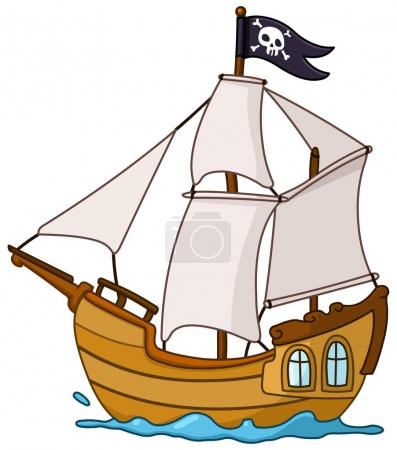 Milí piráti!Šťastnou plavbu zadanými úkoly, dobrý vítr v plachtách!